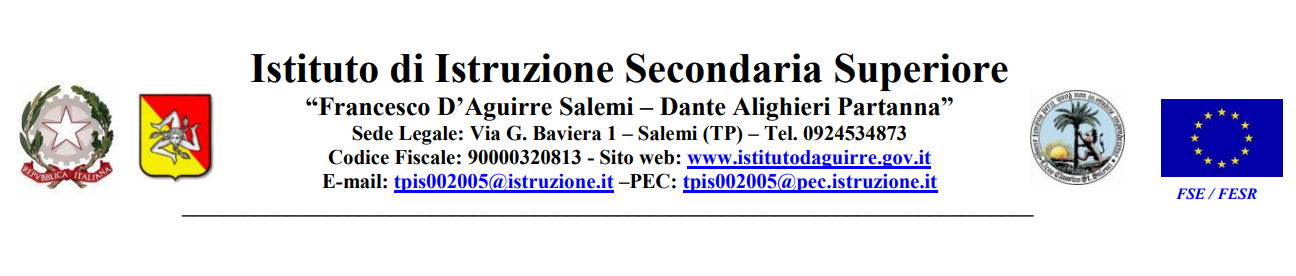 Al Dirigente Scolasticodell’I.I.S.S.“F.D’Aguirre Salemi – Dante Alighieri Partanna”Via Baviera, 1 -S A L E M I   (TP)Il sottoscritto _____ ______________________________________________________________________________________Nato  a _______________________________________ (Prov. di ____)  il __  ___________________________________Domiciliato a ___________________ (Prov. di______) – Via_________________________Tel. _____________, in servizio presso codesta Scuola nel plesso “______________________” di ______________nel corrente Anno Scolastico  2022/2023,  in qualità di: 	Docente 		D.S.G.A.	Assistente Amministrativo/Assistente Tecnico	Docente utilizzato altri compiti	Collaboratore Scolasticocon Contratto di Lavoro  Individuale  a  Tempo: 	  Indeterminato,	  Determinato, CHIEDE alla S.V. di poter usufruire dei seguenti giorni:  ___________________ per complessivi giorni _____		ASSENZA  per  MALATTIA	 Visita Specialistica		  Ricovero ospedaliero	ASSENZA  per  FERIE				RELATIVE AL CORRENTE 	Anno Scol.  2021 - 2022	RELATIVE AL PRECEDENTE	Anno Scol. 2020 – 2021	FESTIVITÀ SOPPRESSE 	PERMESSO RETRIBUITO  per:	Partecipazione a Concorsi od Esami	Lutto  		Motivi Personali o Familiari (da documentare) 	Ferie- durante le Attività Didattiche	Matrimonio	Legge 104  	Interdizione dal lavoro per Gravi Complicanze della GESTAZIONE - art. 5, lett. a, Legge 30.12.1971, n. 1204	Astensione Obbligatoria dal servizio per  MATERNITÁ (Gravidanza/Puerperio)	Astensione Facoltativa per malattia del bambino 1 – 3 ANNI	1° ANNO	2° ANNO	3° ANNO 	Astensione Facoltativa dal Servizio nei primi 12 anni di vita del bambino 	PERMESSO STRAORDINARIO PER DIRITTO ALLO STUDIO  ______________________________________________________________	CARICHE PUBBLICHE ELETTIVE  ___________________________________________________________________________________________	ALTRI TIPI di PERMESSI:   ____________________________________________________________________________________________A TAL FINE ALLEGA la seguente DOCUMENTAZIONE GIUSTIFICATIVA:_________________________________________________ Data ________________						FIRMA  _______________________________________________________Il D.S.G.A.			    VISTO		SI CONCEDE  		Il Dirigente Scolastico 	    VISTO		SI CONCEDE  	 (Dott.ssa Maltese Rosa)	    VISTO 		NON SI CONCEDE		(Prof.ssa Francesca Accardo)	    VISTO 		NON SI CONCEDEDICHIARAZIONE SOSTITUTIVA DELL’ATTO DI NOTORIETA’ (Art. 47 D.P.R. 28 dicembre 2000, n. 445)Il/la sottoscritto/a __________________________________________________________________                                                          (cognome e nome)Nato/a a _______________________________    (_______) il ____________________                                (luogo)                                        (prov.)                     (data di nascita)residente a _________________ (______) in  Via_______________________________ n. ______                                (luogo)             (prov.)                                  (indirizzo)consapevole delle sanzioni penali previste per il caso di dichiarazioni  non veritiere, di formazione o uso di atti falsi , richiamate dall’art. 76 del D.P.R. 445 del 28 dicembre 2000dichiara _____________________________________________________________________________________________________________________________________________________________________________________________________________________________________________________________________________________________________________________________________________________________________________________________________________________________________________________________Dichiara di essere informato/a, ai sensi e per gli effetti di cui all'art. 13 della DLvo n. 196/03 che i dati personali raccolti saranno trattati, anche con strumenti informatici, esclusivamente nell'ambito del procedimento per il quale la presente dichiarazione viene resa.……………………………………….                 (luogo, data)    							        Il Dichiarante						……………………………………………..NOTA: La presente dichiarazione è sottoscritta dall’interessato in presenza del dipendente addetto a ricevere la documentazione ovvero sottoscritta ed inviata, con le modalità previste dall’art. 38, comma 3, del D.P.R. n.445/2000, unitamente a copia fotostatica non autenticata di un documento d’identità del dichiarante.